Отчет о проделанной работе с 01.05. – 31.05. 2020г. По дистанционному обучению по Химии преподаватель Багомедова Р.М.Все занятия по два часа С/Д 1 курс 1-4 группы лекции:13.05. 1-2 группа тема «Классификация неорганических веществ».12.05. 3-4 группа тема «Классификация неорганических веществ».19.05. 3-4 группа тема « Металлы. Неметаллы».19.05. 1-2 группа тема «Металлы. Неметаллы». 27.05. 1-2 группа тема «Основные классы неорганических соединений. Оксиды. Основания». 26.05. 3-4 группа тема «Основные классы неорганических соединений. Оксиды. Основания». С/Д 1 курс 1-2 группы практические занятия:15.05. 2группа темы «Строение вещества» 18.05. 2группа тема «Дисперсные системы»18.05. 1группа тема «Дисперсные системы»25.05. 1 группа тема «Классификация химических реакций»29.05. 2 группа тема «Классификация химических реакций»С/Д 1 курс 1-4 группы лекции:13.05. 1-2 группа тема «Классификация неорганических веществ».12.05. 3-4 группа тема «Классификация неорганических веществ».Классификация неорганических соединений Простые вещества: металлы, неметаллы.  Атомы металлов обладают значительно большим радиусом по сравнению с неметаллическими элементами, сравнительно легко отдают валентные электроны, в простых веществах металлов - связь металлическая, отсюда свойства металлов - имеют металлический блеск, хорошую электро и теплопроводность, ковкость, пластичность. Неметаллы - простые вещества с немолекулярным строением - углерод, бор, кремний, молекулярного строения О2, Н2, N2 образуются за счет ковалентной неполярной связи, встречаются в двух видоизменениях - кристаллическом и аморфном, например, углерод и кремний. Аллотропия - способность вещества одного состава существовать в различных модификациях. Причина - различное строение кристаллической решётки, например, С - углерод алмаз - тетраэдр, графит - параллельные слои из плоских шестиугольников. карбин - длинные цепи, фуллерен сфероиды. Олово - белое, серое, Белое олово устойчиво при температуре выше 14 оС, серое - при темпе. ниже 14 о С, при охлаждении белое олово рассыпается в серый порошок. Неметаллы — химические элементы с типично неметаллическими свойствами, которые занимают правый верхний угол Периодической системы. Расположение их в главных подгруппах соответствующих периодов следующее: Кроме того, к неметаллам относят также водород и гелий. Характерной особенностью неметаллов является большее (по сравнению с металлами) число электронов на внешнем энергетическом уровне их атомов. Это определяет их большую способность к присоединению дополнительных электронов, и проявлению более высокой окислительной активности, чем у металлов. Неметаллы имеют высокие значения сродства к электрону, большую электроотрицательность и высокий окислительно-восстановительный потенциал. Благодаря высоким значениям энергии ионизации неметаллов, их атомы могут образовывать ковалентные химические связи с атомами других неметаллов и амфотерных элементов. В отличие от преимущественно ионной природы строения соединений типичных металлов, простые неметаллические вещества, а также соединения неметаллов имеют ковалентную природу строения. В свободном виде могут быть газообразные неметаллические простые вещества — фтор, хлор, кислород, азот, водород, инертные газы, твёрдые — иод, астат, сера, селен, теллур, фосфор, мышьяк, углерод, кремний, бор, при комнатной температуре в жидком состоянии существует бром. У некоторых неметаллов наблюдается проявление аллотропии. Так, для газообразного кислорода характерны две аллотропных модификации — кислород (O2) и озон (O3), у твёрдого углерода множество форм — алмаз, астралены, графен, графан, графит, карбин, лонсдейлит, фуллерены, стеклоуглерод, диуглерод, углеродные наноструктуры (нанопена, наноконусы, нанотрубки, нановолокна) и аморфный углерод уже открыты, а ещё возможны и другие модификации, например, чаоит и металлический углерод. В молекулярной форме в виде простых веществ в природе встречаются азот, кислород и сера. Чаще неметаллы находятся в химически связанном виде: это вода, минералы, горные породы, различные силикаты, фосфаты, бораты. По распространённости в земной коре неметаллы существенно различаются.19.05. 3-4 группа тема « Металлы. Неметаллы».19.05. 1-2 группа тема «Металлы. Неметаллы». Тема «Металлы. Неметаллы»Общая характеристика металлов:Степени окисления: 0, +1, +2, +3 – основные.Характерны только восстановительные свойства.Вид связи – металлическая. Тип решетки – металлическая. Физические свойства металлов:- твердые вещества (исключение ртуть, являющаяся жидкостью в стандартных условиях);- tкип. и tплав. Изменяются в широком диапазоне;- тепло- и электропроводны;Лучшей электропроводностью обладает серебро.- пластичны, ковки; Самый пластичный металл золото.- металлический блеск; - тугоплавкие (вольфрам);- легкоплавкие (ртуть);- легкие;- тяжелые(осмий);Химические свойства металлов:1.Реагируют с простыми веществами неметаллами:4Li + O2→ 2Li2O2.Реагируют со сложными веществами:а) с водой: 2Na + H2O→2NaOH + H2↑б) с кислотами: Zn + 2HCl →ZnCl2 + H2↑в) с солями: Zn + CuCl2р-р = ZnCl2 + Cu↓г) некоторые – со щелочами: Zn + 2NaOH + 2H2O = Na2[Zn(OH)4] + H2↑Самыми распространёнными металлами в земной коре являются:Al, Fe, Ca, Mg, Na, K, Ti, Mn, ….Редким элементам относятся: титан, палладий, платина и др.Форма нахождения металлов в природе определяется их химической активностью. Металлы малоактивные встречаются в природе в соединениях и в свободном в виде.Общие способы получения металлов:Пирометаллургический: используются различные восстановители для восстановления металлов при высокой температуре из твердой фазы. Например, восстановление водородом, восстановление углеродом, металлотермия.Гидрометаллургический: получение металлов из растворов солей.Например, медь из оксидной руды.Электрохимический: получение металлов с помощью электролиза. Общая характеристика неметаллов:Химических элементов неметаллов всего 16, но два из них, кислород и кремний составляют 76% от массы земной коры. Неметаллы составляют 98,5% от массы растений и 97,6% от массы человека. Из углерода, водорода, кислорода, фосфора и азота состоят все важнейшие органические вещества, они являются элементами жизни. Водород и гелий – основные элементы Вселенной из них состоят все космические объекты, включая наше солнце. Неметаллы – это химические элементы, атомы которых принимают электроны для завершения внешнего энергетического уровня, образуя при этом отрицательно заряженные ионы. Практически все неметаллы имеют сравнительно малые радиусы и большое число электронов на внешнем энергетическом уровне от 4 до 7, для них характерны высокие значения электроотрицательности и окислительные свойства. Если в Периодической системе провести диагональ от бора к астату, то справа вверх по диагонали будут находиться элементы –неметаллы, а слева снизу – металлы, к ним же относятся элементы всех побочных подгрупп, лантаноиды и актиноиды. Элементы – неметаллы: s- элемент – водород, p – элементы 13 группы – бор; 14 группы – углерод и кремний; 15группы – азот, фосфор и мышьяк; 16группы – кислород, сера, селен и теллур и все элементы 17группы – фтор, хлор, бром, йод и астат.Элементы 18группы – инертные газы, занимают особое положение, они имеют полностью завершенный внешний электронный слой и занимают промежуточное положение между металлами и неметаллами. Химические свойства неметалловВ соответствии с численными значениями относительных электроотрицательностей окислительные способности неметаллов увеличиваются. Окислительные свойства проявляются при их взаимодействии: с металлами: 2Na + Cl2 = 2 NaCl; с водородом: H2 + F2 = 2HF;с неметаллами, которые имеют более низкой электроотрицательностью:2P + 5S = P2S5; с некоторыми сложными веществами: 4NH3 + 5O2 = 4NO + 6H2OНеметаллы как восстановители Все неметаллы кроме фтора проявляют восстановительные свойства при взаимодействии с кислородом: S + O2 = SO2, 2H2 + O2= H2OМногие неметаллы проявляют восстановительные свойства при взаимодействии со сложными веществами: ZnO + C = Zn + COСуществуют и такие реакции, в которых один и тот же неметалл является одновременно и окислителем, и восстановителем: Cl2 + H2O = HCl + HClOФтор – самый типичный неметалл, которому нехарактерны восстановительные свойства, т. е. способность отдавать электроны в химических реакциях.27.05. 1-2 группа тема «Основные классы неорганических соединений. Оксиды. Основания». 26.05. 3-4 группа тема «Основные классы неорганических соединений. Оксиды. Основания».   Основные классы органических и неорганических соединений. Основные классы неорганических соединений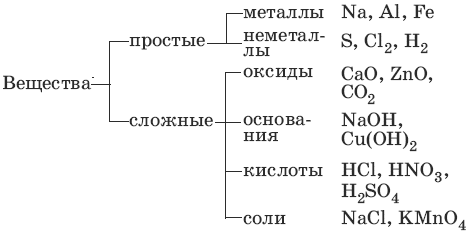 1.1. ОксидыОксиды – сложные вещества, состоящие из атомов кислорода в степени окисления -2 и атомов другого элемента.Номенклатура: Fe2O3 – оксид железа(III), Cl2O – оксид хлора(I).Классификация оксидовНесолеобразующие (безразличные) оксиды: CO, SiO, NO, N2O.Солеобразующие оксиды:основные – оксиды металлов в степени окисления +1, +2,амфотерные – оксиды металлов в степени окисления +2, +3, +4,кислотные – оксиды металлов в степени окисления +5, +6, +7 иоксиды неметаллов в степени окисления +1 – +7.Получение оксидовГорение простых веществ:С + O2 = CO22Са + O2 = 2СаОГорение (обжиг) сложных веществ:CH4 + 2O2 = CO2 + 2Н2O4FeS2 + 11O2 = 2Fe2O3 + 8SO2Разложение сложных веществ:CaCO3 →t→ СаО + CO22Fe(OH)3 →t→ Fe2O3 + ЗН2OХимические свойства оксидовОсновным оксидам (Na2O, CaO, CuO, FeO) соответствуют основания.СаО + Н2O = Са(OH)2 (растворимы оксиды металлов IA– и IIА-групп, кроме Be, Mg)CuO + Н2O ≠ (оксиды остальных металлов нерастворимы)СаО + CO2 = CaCO3СаО + 2HCl = CaCl2 + Н2OКислотным оксидам (CO2, Р2O5, СrO3, Mn2O7) соответствуют кислоты.SO2 + Н2O = H2SO3 (кислотные оксиды, кроме SiO2, растворимы в воде)SO2 + СаО = CaSO3SO2 + 2NaOH = Na2SO3 + Н2OАмфотерным оксидам (ZnO, Al2O3, Cr2O3, ВеО, РЬО) соответствуют амфотерные гидроксиды.ZnO + H2O ≠ (амфотерные оксиды нерастворимы в воде)ZnO + 2HCl = ZnCl2 + Н2OZnO + 2NaOH →t→ Na2ZnO2 + Н2O (при нагревании или сплавлении)ZnO + 2NaOH + H2O = Na2[Zn(OH)4] (в разбавленном растворе)1.2. ОснованияОснования – сложные вещества, состоящие из атомов металла и гидроксиль-ных групп; основания – электролиты, образующие при диссоциации в качестве анионов только анионы гидроксила.Номенклатура: Fe(OH)3 – гидроксид железа(III).Классификация оснований:– растворимые (щелочи) NaOH, KOH;– нерастворимые Fe(OH)2, Mg(OH)2;– амфотерные Zn(OH)2, Al(OH)3, Ве(OH)2, Сr(OH)3;– однокислотные NaOH, KOH;– двухкислотные Ва(OH)2, Zn(OH)2;– трехкислотные Al(OH)3, Сr(OH)3.Получение основанийПолучение щелочей:2Na + 2Н2O = 2NaOH + Н2Na2O + Н2O = 2NaOHПолучение нерастворимых и амфотер-ных оснований:FeSO4 + 2NaOH = Fe(OH)2↓ + Na2SO4AlCl3 + 3NaOH = Al(OH)3↓ + 3NaClСвойства щелочей:NaOH → Na+ + OH¯ (α = 1, фенолфталеин – красный)NaOH + HCl = NaCl + H2O (реакция нейтрализации)2NaOH + CO2 = Na2CO3 + H2O2NaOH + Zn(OH)2 = Na2[Zn(OH)4]2NaOH + Al2O3 →t→ 2NaAlO2 + H2O2NaOH + CuSO4 = Cu(OH)2↓ + Na2SO42NaOH + Zn + 2H2O = Na2[Zn(OH)4] + H22NaOH + 2Al + 6H2O = 2Na[Al(OH)4] + 3H22NaOH + Si + H2O = Na2SiO3 + 2H2Свойства нерастворимых оснований:Fe(OH)2 ↔ FeOH+ + OH¯ (α<< 1);FeOH+ ↔ Fe2+ + OH‾ (α<< 1)Fe(OH)2 + H2SO4 = FeSO4 + 2H2OFe(OH)2 →t→ FeO + H2OСвойства амфотерных оснований:Al3++ ЗOH¯ + Н2O ↔ Al(OH)3↓ + Н2O ↔ [Al(OH)4]¯ + Н+Al(OH)3 + ЗHCl = AlCl3 + ЗН2OAl(OH)3 + NaOH = Na[Al(OH)4]2Al(OH)3 →t→ Al2O3 + ЗН2OС/Д 1 курс 1-2 группы практические занятия:15.05. 2группа темы «Строение вещества» Ответить на следующие вопросы:Определение химической связи. Причины образования химической связи?Ионная связь. Тип кристаллической решетки соединений с ионной связью?Ковалентная связь. Механизмы образования ковалентной связи?Разновидности ковалентной связи?Типы кристаллических решеток соединений с ковалентной связью?18.05. 2группа тема «Дисперсные системы»18.05. 1группа тема «Дисперсные системы»ДИСПЕРСНЫЕ  СИСТЕМЫВариант № 1Соотнесите:тип системы:1) эмульсия                             2) суспензия                             3) пена4) дым                                     5) тумандисперсионная среда / дисперсная фаза:а) жидкость / жидкость                                      б) жидкость / газв) газ / жидкость                                                 г) газ / твердое веществод) жидкость / твердое веществоРасположите двухкомпонентные системы в порядке уменьшения размера частиц дисперсной фазы: 1) коллоидный раствор,  2) взвесь,  3) истинный раствор:      а) 1,3, 2                           б) 2,1,3                                         в) 3,2,1                             г) 3,1,2Золь с жидкой дисперсной средой представляет собой распределение мельчайших частиц:а) жидкости в твердом веществе                                     б) твердого вещества в газев) твердого вещества в жидкости                                    в) газа в жидкостиВзвесями называют:а) грубодисперсные системы       б) тонкодисперсные системы         в) истинные растворыКоагуляцией называют:а) рассеяние светового луча частицами коллоидного раствораб) выделение воды за счет расслаивания геляв) образование коллоидного раствора из грубодисперсной системыг) слипание частиц коллоидного раствора и выделение их в осадок.Уксусная кислота в воде образует раствор:а) молекулярныйб) ионно-молекулярныйв) ионныйг) верного ответа среди перечисленных нет.7. Оседание частиц дисперсной фазы называют:а) полимеризацияб) седиментиризацияв) коагуляцияг) нет верного ответа8. Жесткой называют воду содержащую :а) ионы кальция, магния, железа.б) ионы кальция, магния, бария.в) катионы кальция, магния, железа.г) катионы кальция, магния, бария.9. При электролитической диссоциации в воде ковалентная полярная связь превращается в:а) ионнуюб) металлическуюв) ковалентную неполярную связьг) не изменяется10. Задача. Сколько грамм осадка образуется, если к 60 г сульфата алюминия прилить 93,2г раствора хлорида бария с массовой долей хлорида бария 15%?  Вариант № 2Соотнесите:понятие:1) коллоидный раствор                            2) истинный растворопределение:а) гомогенная система, состоящая из частиц растворенного вещества, растворителя и    продуктов их взаимодействияб) гетерогенная система, в которой очень мелкие частицы одного вещества равномерно    распределены в обьеме другого.Соотнесите:тип дисперсной системы:                                             размер частиц:1) грубодисперсная                                                 а) меньше или равно 10-9 м2) коллоидный раствор                                                    б)  10-7 – 10-9 м3) истинный раствор                                                         в) больше 10-7 мЭмульсия представляет собой распределение мельчайших частиц:а) жидкости в другой жидкости, не смешивающейся с первойб) твердого вещества в жидкостив) жидкости в газообразном веществег) газообразного вещества в жидкостиЗоли относят:а) к грубодисперсным системам            б) к коллоидным растворам        в) к истинным растворам                        г) верного ответа среди перечисленных нетЭффектом Тиндаля называется:а) рассеяние луча света частицами коллоидного раствораб) выделение воды за счет расслаивания геляв) образование коллоидного раствора из грубодисперсной системыг) слипание частиц коллоидного раствора и выделение их в осадок.Глюкоза в воде образует раствор:а) молекулярныйб) ионно-молекулярныйв) ионныйг) верного ответа среди перечисленных нет.7. Процесс слипания колоидных частиц и выпадение их в осадок называют:а) полимеризацияб) коагуляцияв) седиментацияг) нет верного ответа8. Переходными свойствами от жидких веществ к твердым кристалическим обладают:а) минералыб) кристаллыв) солиг) карбонаты9. При испарение металлов металлическая связь переходит в:а) ионнуюб) не меняетсяв) ковалентную полярнуюг) ковалентную неполярную10. Задача. Сколько грамм осадка образуется, если к 48 г сульфата магния добавить 250 г раствора гидроксида натрия с массовой долей гидроксида натрия 16%?  25.05. 1 группа тема «Классификация химических реакций»29.05. 2 группа тема «Классификация химических реакций»1. Дайте определения, что называется химическая  реакция?2. Перечислите признаки протекания химических реакций?3. Перечислите типы протекания химических реакций?4. Установите, какие из приведенных ниже реакций относятся к : 1) 4 Fe(OH)2 + O2 + 2H2O = 4 Fe(OH)32) Mg(OH)2→MgO + H2O3) H2O + SO2 →H2SO34) Zn + 2HCl →ZnCl2+ H2↑5) HCl+ NaOH→NaCl + H2O6) Na+ Cl2 = 2NaCl7) Al2(SO4)3 + 3Ba(NO3)2 =3 BaSO4 ↓+ 2Al(NO3)3а) обратимая реакцияб) окислительно –восстановительная реакция в) необратимаяг) реакция обменад) реакция замещенияе) реакция соединенияж) реакция разложения5. Допишите уравнения реакций. Какие из них обратимые, а какие нет? В случае необратимой реакции поясните ответ.а) AgNO3 + BaCl2 =б) Al2(SO4)3 + Ba(NO3)2 =в) Na+ Cl2 =г) ZnS + O2 =